Φυσική Β΄ ΓυμνασίουΌνομα - Επώνυμο:…………………………………………………………………….Ημερομηνία:…………………………………………………………………………..Η τριβήΠρόβλημα: Ξέρουμε ότι η τριβή είναι μία δύναμη που εμφανίζεται ανάμεσα σε δύο επιφάνειες όταν κινούνται η μία σε σχέση με την άλλη ή όταν τείνουν να κινηθούν, αλλά από τι εξαρτάται; Τι πιστεύεις;…………………………………………………………………………………………..…………………………………………………………………………………………..Τι θα κάνεις για να μετρήσεις (περίπου) την τριβή;…………………………………………………………………………………………..…………………………………………………………………………………………...Πειράματα: Διαθέτεις μία επίπεδη επιφάνεια που μπορεί να είναι οριζόντια ή πλάγια (κεκλιμένο επίπεδο) π.χ. το θρανίο σου ή μία σανίδα, δυναμόμετρα και τουβλάκια με επιφάνειες κατασκευασμένες από διαφορετικό υλικό (μέταλλο, καουτσούκ, ξύλο). …………………………………………………………………………………………..1ο Πείραμα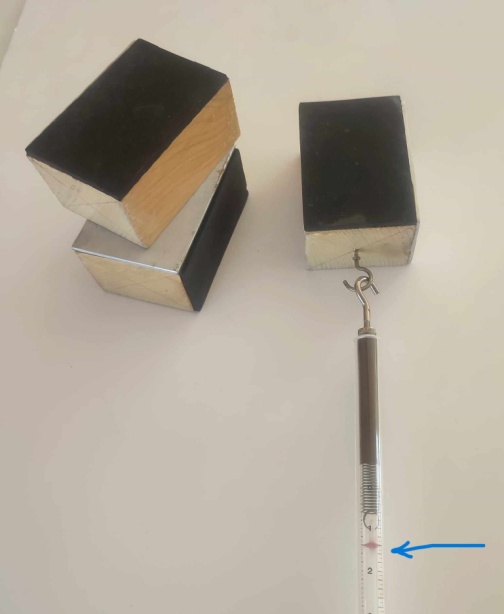 Χρησιμοποίησε τουβλάκια με έδρες από διαφορετικό υλικό, αλλά ίσο εμβαδόν. Αν προσαρμόσεις το δυναμόμετρο κατάλληλα στο κάθε τουβλάκι και αρχίσεις να ασκείς δύναμη που βαθμιαία αυξάνεται, παράλληλη με την επίπεδη επιφάνεια, κάποια στιγμή αυτό θα αρχίσει να κινείται. Η ένδειξη του δυναμόμετρου τότε, θα είναι αρκετά καλή προσέγγιση της δύναμης της τριβής. Συμπλήρωσε στον πίνακα 1 τις μετρήσεις σου. Πίνακας 1Ερώτηση:Επηρεάζεται η τιμή της τριβής από το υλικό των επιφανειών; …………………………………………………………………………………………..2ο ΠείραμαΧρειάζεσαι τρία ή περισσότερα τουβλάκια, όπως αυτά που περιγράφονται στο πείραμα 1 και μία ζυγαριά . Αρχικά να τα ζυγίσεις και να επαναλάβεις τη διαδικασία που περιγράφεται στο πείραμα 1 για το πρώτο τουβλάκι. Πόση είναι η τριβή; Μετά, πάνω στο πρώτο τουβλάκι, τοποθέτησε ένα δεύτερο και επανέλαβε. Πόση είναι τώρα η τριβή; Τοποθέτησε τρίτο τουβλάκι κλπ. Μπορείς να επαναλάβεις όσες φορές θέλεις.Ερώτηση:Αν οι επιφάνειες των σωμάτων που έρχονται σε επαφή έχουν συγκεκριμένο μέγεθος και υλικό, παίζει κάποιο ρόλο η μάζα του σώματος στην τιμή της τριβής ;…………………………………………………………………………………………..ΕπιφάνειαΤριβή (Ν)ΜέταλλοΚαουτσούκΞύλοΜάζα (τουβλάκια)Τριβή